АДМИНИСТРАЦИЯЗАКРЫТОГО АДМИНИСТРАТИВНО-ТЕРРИТОРИАЛЬНОГО ОБРАЗОВАНИЯ СОЛНЕЧНЫЙПОСТАНОВЛЕНИЕОБ УТВЕРЖДЕНИИ ПОРЯДКА ПАССАЖИРСКИХ ПЕРЕВОЗОК НА ВОДНОМ ТРАНСПОРТЕ ОТДЕЛЬНЫХ КАТЕГОРИЙ ГРАЖДАН, ИМЕЮЩИХ ПРАВО НА БЕСПЛАТНЫЙ ПРОЕЗД              В целях регулирования вопросов организации пассажирских перевозок на водном транспорте отдельных категорий граждан, имеющих право на бесплатный проезд, администрация ЗАТО СолнечныйПОСТАНОВЛЯЕТ:1. Утвердить Порядок пассажирских перевозок на водном транспорте отдельных категорий граждан, имеющих право на бесплатный проезд (прилагается).2. Контроль за выполнением данного Постановления возложить на заместителя главы администрации по экономике и ЖКХ Толкавец Н.В.3. Настоящее Постановление вступает в силу со дня его подписания, подлежит размещению на официальном сайте администрации ЗАТО Солнечный в сети Интернет.          Врио главы администрации ЗАТО Солнечный                                    В.А. ПетровПриложение  к постановлению администрацииЗАТО Солнечный от 19.11.2021 г.  № 174ПОРЯДОКпассажирских перевозок на водном транспорте отдельных категорий граждан, имеющих право на бесплатный проезд      Настоящий порядок регулирует вопросы организации пассажирских перевозок на водном транспорте отдельным категориям граждан, имеющих право на бесплатный проезд.1. Гражданам, место жительства которых находится на территории Тверской области, и  указанным в Перечне категорий граждан, имеющих право на бесплатный проезд на водном транспорте на территории Тверской области, утвержденным Постановлением Правительства Тверской области от 25.12.2018 № 391-пп «О бесплатном проезде на водном транспорте и порядке предоставления субсидий организациям водного транспорта, осуществляющим пассажирские перевозки отдельных категорий граждан» (далее – льготная категория граждан), устанавливается бесплатный проезд по социальным маршрутам внутреннего водного транспорта, проходящим по территории ЗАТО Солнечный Тверской области и служащим для транспортного обслуживания населения, проживающего в населенных пунктах муниципального образования Тверской области, где внутренний водный транспорт является единственно возможным средством пассажирских перевозок или отсутствует транспорт общего пользования с регулярными маршрутами по указанным направлениям (далее - водный транспорт).2. Перевозка льготных категорий граждан водным транспортом осуществляется по бесплатным проездным билетам. Форма бесплатного проездного билета, утверждается правовым актом администрации ЗАТО Солнечный.3. Бесплатные проездные билеты льготной категории граждан оформляются в кассах организаций водного транспорта на основании устного заявления гражданина при предъявлении:1) документов, подтверждающих принадлежность к категориям граждан, указанным в Перечне категорий граждан, имеющих право на бесплатный проезд на водном транспорте на территории Тверской области, утвержденным Постановлением Правительства Тверской области от 25.12.2018 № 391-пп «О бесплатном проезде на водном транспорте и порядке предоставления субсидий организациям водного транспорта, осуществляющим пассажирские перевозки отдельных категорий граждан»;2) паспорта либо иного документа, признаваемого в соответствии с законодательством Российской Федерации документом, удостоверяющим личность;3) документа, подтверждающего место жительства на территории Тверской области (при отсутствии в паспорте отметки о регистрации по месту жительства на территории Тверской области).4. Бесплатный проездной билет выдается лично в руки заявителю под роспись, заполняется на русском языке шариковой ручкой синего цвета и содержит следующую информацию: наименование социального маршрута; порядковый номер; фамилия, имя, отчество гражданина; льготная категория. Бесплатный проездной билет заверяется подписью руководителя организации водного транспорта, выдавшей билет, и печатью данной организации.5. Факт получения бесплатного проездного билета подтверждается подписью гражданина, получившего билет, в списках персонифицированного учета граждан, которым предоставлен бесплатный проезд на водном транспорте.6. Бесплатный проездной билет выдается сроком на 1 (один) календарный месяц. Использованные бесплатные проездные билеты подлежит возврату организации водного транспорта с получением взамен нового при необходимости.7. Исправления, дописки, подчистки в бесплатных проездных билетах не допускаются. Бесплатные проездные билеты, не имеющие подписи, даты выдачи, оттиска печати, а также с неразборчивым оттиском печати, исправлениями, дописками, подчистками, считаются недействительными.8. Использованные бесплатные проездные билеты погашаются организацией водного транспорта и передаются на хранение вместе со списками персонифицированного учета в администрацию ЗАТО Солнечный.19.11.2021ЗАТО Солнечный№ 174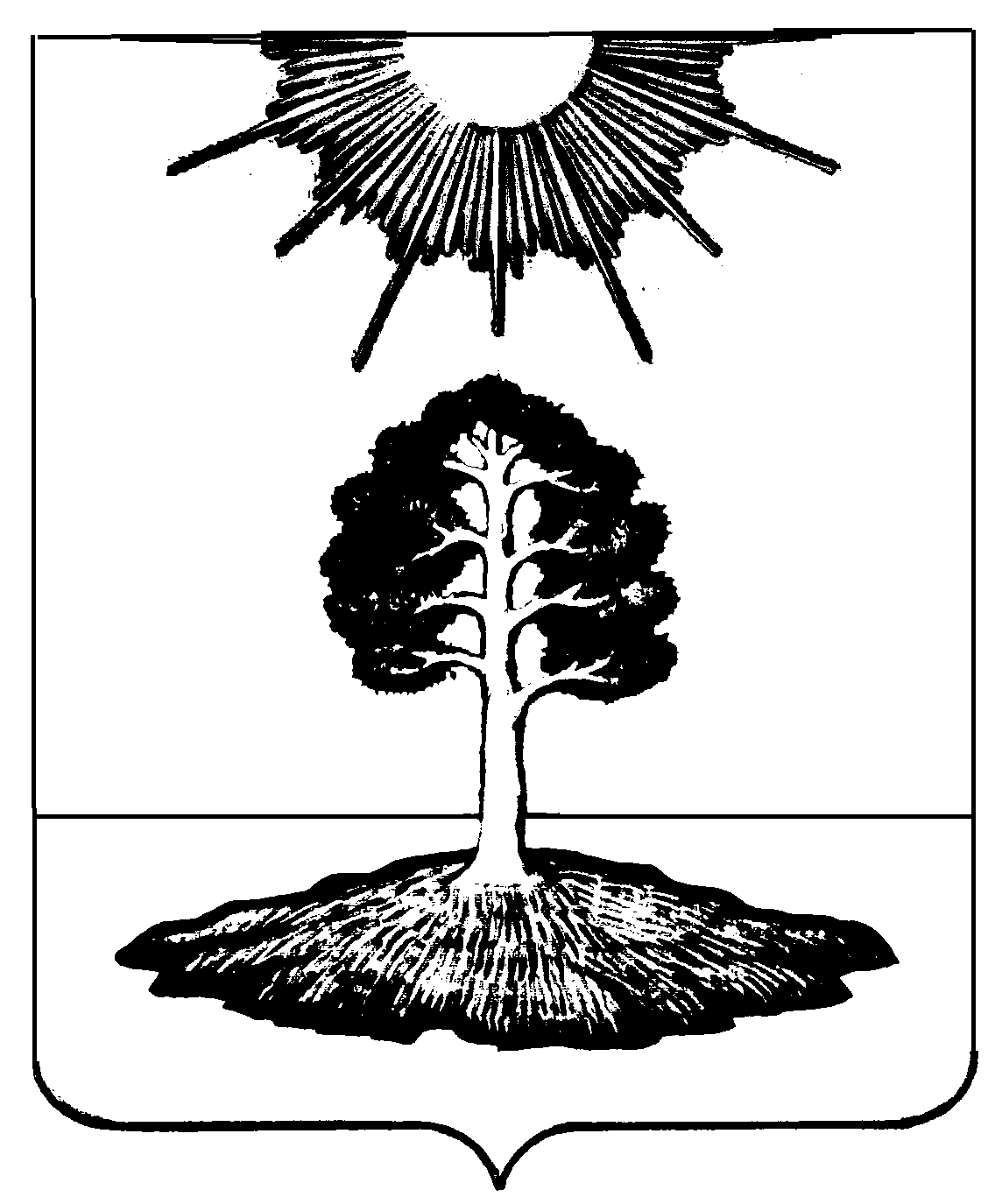 